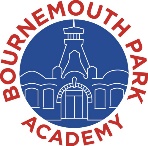 HLTA ~ Job DescriptionJob Purpose:  To work with collaboratively with class and senior teachers to raise the learning and attainment of all pupilsTo plan, teach and assess an innovative curriculum so all pupils including pupils with special educational needs and disabilities, may achieve success in line with the academy’s vision, ethos and aimsProvide support for pupils’ welfare, promoting independence, self-esteem and social inclusion in all aspects of academy lifeGive support to pupils, individually or in groups, so they can access the curriculum, take part in learning and experience a sense of achievementMain Activities Attributable to the Particular Duties:Teaching and LearningDemonstrate an informed and efficient approach to teaching and learning by adopting relevant strategies to support the work of the teacher and increase achievement of all pupils, including where appropriate, those with SENDPromote, support and facilitate inclusion by encouraging participation of all pupils in learning and extra-curricular activitiesUse effective behaviour management strategies consistently in line with the academy’s policy and proceduresSupport class teachers with maintaining good order and discipline among pupils, managing behaviour effectively to ensure a good and safe learning environmentOrganise and manage teaching space and resources to help maintain a stimulating and safe learning environmentObserve pupil performance and pass observations on to the class teacherTo cover and lead whole class teaching (under supervision) as and when appropriateDirect the work, where relevant, of other adults in supporting learningSupervise a class if the teacher is temporarily unavailableUse ICT skills to advance pupils’ learningUndertake any other relevant duties given by the class teacherPlanningContribute to effective assessment and planning by supporting the monitoring, recording and reporting of pupil performance and progress as appropriate to the level of the roleRead and understand lesson plans shared prior to lessons, if availablePrepare the classroom for lessonsUse their areas of expertise to contribute to the planning and preparation of learning activities, and to plan their role in learning activitiesUse allocated time to devise clearly structured activities that interest and motivate learners and advance their learningPlan how they will support the inclusion of pupils in the learning activitiesWorking with colleagues and other relevant professionalsCommunicate effectively with other staff members and pupils, and with parents and carers under the direction of the class teacherCommunicate their knowledge and understanding of pupils to other school staff and education, health and social care professionals, so that informed decision making can take place on intervention and provisionWith the class teacher, keep other professionals accurately informed of performance and progress or concerns they may have about the pupils they with Understand their role in order to be able to work collaboratively with classroom teacher and other colleagues, including specialist advisory teachersCollaborate and work with colleagues and other relevant professionals with and beyond the schoolDevelop effective professional relationships with colleaguesWhole school organisation, strategy and developmentContribute to the development, implementation and evaluation of the schools policies, practices and procedures, so as to support the academy’s values and visionMake a positive contribution to the wider life and ethos of the academyHealth and SafetyPromote the safety and well-being of pupils, and help to safeguard pupils well-being by following the requirements of Keeping Children Safe in Education and our academy child protection policyLook after children who are upset or who have accidentsProfessional developmentHelp keep their own knowledge and understanding relevant and up to date by reflection on their practice, liaising with school leaders, and identifying relevant professional development to improve personal effectivenessTake opportunities to build the appropriate skills, qualifications, and/or experience needed for the role with support from the academyTake part in the academy’s appraisal proceduresPersonal and professional developmentUphold public trust in education profession and maintain high standards of ethics and behavioiur, within and outside of the academyHave proper and professional regard for ethos, policies and practices of the school, and maintain high standards of attendance and punctualityDemonstrate positive attitudes, values and behaviours to develop and sustain effective relationships with the academy communityRespect individual differences and cultural diversity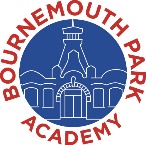 HLTA  ~  Person SpecificationEssentialDesirableTraining and qualifications:Have HLTA status [or qualified teacher experience]Relevant qualification at level equivalent to at least NVQ Level 3Be able to demonstrate levels of numeracy and literacy to GSCE [A-C]Other relevant qualifications, e.g. Foundation Degree in EducationNational Vocational Qualifications in Supporting Teaching and LearningFirst Aid CertificateEvidence of further study or professional qualifications  Experience :Recently within a primary schoolWorking under direction of a teacherPlanning , preparing and delivering learning activities to groups and classesWorking with children with a range of needsManaging pupil behaviourCommunicating with pupils, staff, parents and other professionalsAssessing, recording and reporting on development and learning progressExperience and knowledge of working with children with Special Educational Needs and/ or Able and Talented Experience within more than one school context. Experience across EYFS, KS1 and KS2 EssentialDesirableKnowledge, understanding, ability to demonstrate:Knowledge and understanding of HLTA standardsCommitment to a team approach to working in a primary academy Knowledge of relevant policies, codes of practice and legislation including safeguardingSubject and curriculum knowledge relevant to the role, and ability to apply this effectively in supporting teachers and pupilsUnderstanding of child development and learningUnderstanding of effective teaching methodsKnowledge of how to successfully lead learning activities for a group or class or childrenKnowledge of how to help adapt and deliver support to meet individual needsKnowledge of how statutory and non-statutory frameworks for the school curriculum relate to the age and ability ranges of the learners they supportKnowledge of how to support learners in accessing the curriculum in accordance with the SEND code of practiceUnderstanding of roles and responsibilities within the classroom and whole school contextKnowledge of and a commitment to Early Years Foundation Stage education.Job skills/ abilities:Plan, prepare and deliver successful learning activities to groups and classesGood literacy and numeracy skillsAssess pupil learning, maintain records and produce reports as necessary in relation to these assessmentsAdapt to change and respond to pupil needs in a timely mannerGood organisational skillsAbility to build effective working relationships with pupils and adultsMotivate and engage pupils in learning activitiesExcellent verbal and written communication skillsActive listening skillsThe ability to remain calm in stressful situationsManage behaviour effectivelyGood ICT skills, particularly using ICT to support learningDemonstrate a commitment to sustained continuing professional development. Support out of school/community activities. Personal Qualities:Enjoyment of working with childrenSensitivity and understanding, to help build good relationships with pupilsA commitment to getting the best outcomes for all pupils and promoting the ethos and values of the schoolCommitment to maintaining confidentiality at all timesCommitment to safeguarding pupil’s wellbeing and equality